Załącznik nr 6 do SWZUMOWA NR …………………………zawarta w dniu …………….. r. w Gliwicach, pomiędzy Gliwice - miasto na prawach powiatu, ul. Zwycięstwa 21, 44-100 Gliwice, NIP: 6311006640,reprezentowanym przez Prezydenta Miasta, w imieniu którego działa Brygida Jankowska – Dyrektor Ośrodka Pomocy Społecznej, z siedzibą w Gliwicach 44-100, przy ul. Górnych Wałów 9 na podstawie pełnomocnictwa nr……………. a......................................................................... z siedzibą w ……………………………………wpisaną do rejestru ............................, NIPzwanym w treści umowy „Wykonawcą” w imieniu i na  rzecz którego działają:1. ..........................................................................................................................2. ..........................................................................................................................w wyniku przeprowadzonego postępowania w oparciu o art. 359 pkt.2  ustawy z dnia 
11 września 2019 r. Prawo zamówień publicznych (Dz.U.2021 poz. 1129  z późn. zm.) została zawarta umowa następującej treści:§ 1 - Przedmiot umowyPrzygotowanie i dostarczanie 30 posiłków (usługa cateringowa) dla pensjonariuszy Dziennego Domu „ Senior +” przy ul. Partyzantów 30 w Gliwicach (dotyczy śniadań, obiadów i podwieczorków) z zastrzeżeniem ust.2.W okresie pandemii zgodnie z wytycznymi Ministerstwa Rodziny Pracy i Polityki Społecznej, Ministerstwa Zdrowia i Państwowej Inspekcji Sanitarnej  w zakresie profilaktyki zakażeń SARS-CoV-2- przygotowanie i dostarczanie 15 posiłków (usługa cateringowa) dla pensjonariuszy Dziennego Domu Pomocy Społecznej, 
ul. Partyzantów 30 w Gliwicach (dotyczy śniadań, obiadów i podwieczorków).Maksymalna liczba posiłków (śniadanie, obiad, podwieczorek dziennie liczone jako 1) wynosi 7560, a po jej zrealizowaniu umowa wygasa. Minimalna liczba posiłków (śniadanie, obiad, podwieczorek dziennie liczone jako 1) wynosi 3780.Wykonawcy nie przysługuje roszczenie finansowe z tytułu niewykorzystania wskazanej max. liczby posiłków.Przygotowanie i dostarczanie  posiłków od poniedziałku do piątku w dni pracujące.§ 2 - TerminUmowa zostaje zawarta na czas: 01.06.2022r.- 31.05.2023r.§ 3 - Obowiązki wykonawcyWykonawca zobowiązuje się do dostarczania posiłków w odpowiednich pojemnikach (termosach) codziennie od poniedziałku do piątku w dni pracujące do Dziennego Domu „Senior+” zgodnie ze szczegółowym opisem przedmiotu zamówienia 
(zał. nr 1 do umowy) w godzinach:Posiłki muszą być pełnowartościowe, odpowiadające wszelkim normom odżywczym i energetycznym obowiązującym w punktach zbiorowego żywienia (zgodnie 
ze standardami HACCP). Posiłki należy przygotowywać zgodnie z procedurami niezbędnymi do zapewnienia bezpieczeństwa żywności i żywienia z uwzględnieniem zapisów określonych                    w ustawie z dnia 25 sierpnia 2006r. o bezpieczeństwie żywności i żywienia.Wykonawca dostarcza jadłospis (obejmujący 10 dni żywieniowych) z wyprzedzeniem  dwóch dni roboczych wraz z informacjami: nazwa dania, składniki, gramatura ,wykaz alergenów oraz pieczątką dietetyka.  Wykonawca będzie dostarczać posiłki w specjalistycznych termosach gwarantujących utrzymanie odpowiedniej temperatury oraz jakości przewożonych potraw. Wykonawca we własnym zakresie zapewnia mycie i dezynfekcję termosów i opakowań, w których będą dostarczane posiłki, zgodnie z zasadami i przepisami sanitarnymi i mikrobiologicznymi oraz normami HACCP.Zgodnie z rekomendacjami Ministerstwa Rodziny Pracy i Polityki Społecznej, Ministerstwa Zdrowia i Państwowej Inspekcji dotyczącymi bezpieczeństwa żywieniowego Wykonawca dostarcza posiłki w naczyniach jednorazowego użytku oraz niezbędne do ich spożycia sztućce jednorazowego użytku. *Wykonawca usługi jest zobowiązany do pobierania próbek posiłków we własnym zakresie oraz przechowywania zgodnie z wytycznymi. Wykonawca zobowiązany jest do odbioru, wywożenia i utylizacji odpadów związanych z usługą żywienia i ponosi tym samym odpowiedzialność za gospodarowanie tymi odpadami oraz ponosi koszty z tym związane zgodnie z ustawą o odpadach.W ramach realizacji przedmiotu zamówienia Wykonawca  zabezpiecza  pojazd         posiadający wymagane zgody na transport gotowych posiłków (decyzja Państwowego Powiatowego Inspektora Sanitarnego).Wykonawca zobowiązany jest uwzględnić w zaoferowanej cenie wszelkie koszty związane z przedmiotem zamówienia: koszty przygotowania posiłku, koszty naczyń, koszty transportu i wniesienia.Wykonawca zapewnia na własny koszt i we własnym zakresie ciągłość żywienia w przypadku awarii urządzeń, bądź wystąpienia innych okoliczności uniemożliwiających kontynuację procesu.  4 - WynagrodzenieWynagrodzenie ustalone za realizację przedmiotu umowy ustala się na kwotę brutto: …………………….…zł (słownie: …………………… zł), w tym wartość netto 
w wysokości ………………….. zł i podatek VAT w wysokości …………………...zł. Wartość dziennej stawki żywieniowej (śniadanie, obiad, podwieczorek dziennie liczone jako 1) ustala się wg materiałów z postępowania na kwotę brutto: …………………….…zł (słownie: …………………… zł), w tym wartość netto w wysokości ………………….. zł i podatek VAT w wysokości …………………...zł. Koszt jednostkowy opakowania i sztućców jednorazowych ustala się na kwotę brutto: …………………….…zł (słownie: …………………… zł), w tym wartość netto 
w wysokości ………………….. zł i podatek VAT w wysokości …………………...zł. *W przypadku obniżenia stawki podatku od towarów i usług wynagrodzenie wskazane w ust. 1 niniejszej umowy ulegnie stosownemu obniżeniu, z tym, że kwota netto obliczona z uwzględnieniem obowiązującej w dacie zawarcia niniejszej umowy stawki podatku od towarów i usług nie ulegnie zmianie. 5 - Sposób dokonywania rozliczeń i płatnościNależność z tytułu wykonania Umowy (za faktycznie dostarczone posiłki) będzie wypłacona  Wykonawcy przez Zamawiającego na podstawie miesięcznych faktur.Płatność faktur będzie dokonywana przez Zamawiającego przelewem z rachunku bankowego na rachunek Wykonawcy w banku: ........................................ nr rachunku: ................................... w terminie do 21 dni , a ostatnia w terminie do 30 dni od daty wpływu faktury do siedziby Zamawiającego.W miesiącu grudniu w przypadku dysponowania przez Zamawiającego środkami finansowymi płatność faktury która wpłynęła w terminie do 24 grudnia będzie dokonana do 31 grudnia do wysokości posiadanych środków.Termin zapłaty, o którym mowa w ust. 2, liczony będzie od daty dostarczenia do siedziby Zamawiającego faktury Wykonawcy z naliczonym podatkiem VAT.Za dzień zapłaty uważany będzie dzień obciążenia rachunku bankowego Zamawiającego. Wykonawca oświadcza, że wskazany rachunek jest rachunkiem firmowym/ osobistym.Faktury należy wystawiać na: Nabywca: Gliwice-miasto na prawach powiatu, 44-100 Gliwice, ul. Zwycięstwa 21, NIP 631-100-66-40Odbiorca: Ośrodek Pomocy Społecznej w Gliwicach ul. Górnych Wałów 9 
44-100 GliwiceZamawiający oświadcza, że jest płatnikiem podatku VAT- NIP 631-100-66-40.Zamawiający nie wyraża zgody na obrót wierzytelnościami wynikającymi z niniejszej umowy.Zamawiający może dokonać zapłaty należności w formie podzielonej płatności. W przypadku realizacji przez Zamawiającego płatności, o której mowa w ust.10 Zamawiający przekaże wartość netto zobowiązania wskazaną na fakturze przelewem na rachunek bankowy Wykonawcy w banku …………………………………………… – 
nr rachunku: ………………………………………… w terminie określonym w § 5 ust. 2, niniejszej umowy zaś wartość podatku VAT zobowiązania wskazaną na fakturze na osobny rachunek Wykonawcy.Wynagrodzenie zostanie przekazane na konto ……………………………………….………… w terminie określonym w § 5 ust. 2 niniejszej umowy od daty:dostarczenia faktury VAT w wersji papierowej do siedziby Zamawiającegolubwpływu faktury ze wskazanego przez Wykonawcę jego adresu poczty elektronicznej: ............... na adres poczty elektronicznej Zamawiającego: ops@ops.gliwice.eu.Jeżeli faktura o której mowa w lit. b), wpłynęła w sobotę, w dniu uznanym ustawowo 
za wolny od pracy bądź w dniu roboczym po godzinach pracy Ośrodka Pomocy Społecznej 
w Gliwicach przyjmuje się, że faktura wpłynęła w pierwszym dniu roboczym, następującym po dniu wpływu. Godziny pracy Ośrodka Pomocy Społecznej w Gliwicach są dostępne na stronie internetowej Ośrodka: ops.bip.gliwice.euW przypadku rozbieżności pomiędzy terminem płatności wskazanym w dokumentach księgowych (np. fakturach, rachunkach, notach odsetkowych), a wskazanym w niniejszej umowie przyjmuje się, że prawidłowo podano termin określony w umowie.Wszelkie usługi wykraczające poza przedmiot umowy określony w § 1niniejszej umowy,     z którymi wiąże się dodatkowe wynagrodzenie, mogą być wykonywane jedynie po uprzedniej zgodzie Zamawiającego wyrażonej w formie pisemnej pod rygorem nieważności, przez osoby upoważnione do zaciągania zobowiązań finansowych w imieniu Zamawiającego. 
Brak zgody udzielonej w przewidzianej formie pozbawia Wykonawcę roszczenia 
o dodatkowe wynagrodzenie.§ 6 - Zatrudnianie pracowników- umowa o pracęZamawiający określa następujące warunki związane z koniecznością zatrudnienia przez wykonawcę lub podwykonawcę osób realizujących zamówienie:Zamawiający wymaga zatrudnienia na podstawie umowy o pracę przez Wykonawcę osób wykonujących w trakcie realizacji zamówienia prace związane z wykonaniem wszystkich czynności związanych z:przygotowywaniem oraz dostarczaniem posiłków, które polegają na wykonaniu pracy w sposób określony w art. 22 § 1 ustawy z dnia 26 czerwca 1974r. Kodeks pracy.W trakcie realizacji przedmiotu umowy Zamawiający zastrzega sobie prawo 
do wykonywania czynności kontrolnych wobec Wykonawcy w zakresie spełniania przez Wykonawcę lub Podwykonawcę /Dalszego Podwykonawcę wymogu zatrudnienia na podstawie umowy o pracę. Zamawiający uprawniony jest 
w szczególności do żądania przekazania przez Wykonawcę:a) oświadczenia zatrudnionego pracownika,b) oświadczenia Wykonawcy lub Podwykonawcy/Dalszego Podwykonawcy 
o zatrudnieniu pracownika na podstawie umowy o pracę,c) poświadczonej za zgodność z oryginałem kopii umowy o pracę zatrudnionego pracownika w zakresie niezbędnym do potwierdzenia istnienia stosunku pracy 
tj. bez danych objętych ochroną prywatności,d) innych wskazanych przez Zamawiającego dokumentów, zawierających informacje niezbędne do weryfikacji zatrudnienia na podstawie umowy o pracę, 
w szczególności imię i nazwisko zatrudnionego pracownika oraz zakres jego obowiązków.Zamawiający zastrzega sobie prawo do przeprowadzania kontroli na miejscu wykonywania świadczenia  przez Wykonawcę lub Podwykonawcę/Dalszego Podwykonawcę.W trakcie realizacji przedmiotu umowy, na każde wezwanie Zamawiającego w terminie wyznaczonym w wezwaniu, a jeśli termin nie zostanie wyznaczony - w terminie 5 dni roboczych od przekazania wezwania, Wykonawca przedłoży Zamawiającemu dowody, 
o których mowa w ust. 1 pkt.2).Wykonawca lub Podwykonawca/Dalszy Podwykonawca zatrudni osoby wykonujące czynności wskazane powyżej na cały okres wykonywania tych czynności w trakcie realizacji zamówienia. W przypadku rozwiązania/wygaśnięcia stosunku pracy przed zakończeniem tego okresu, Wykonawca lub Podwykonawca/Dalszy Podwykonawca jest zobowiązany do zatrudnienia od następnego dnia po ustaniu stosunku pracy innej osoby na to samo stanowisko pracy. Jednocześnie w dniu rozpoczęcia pracy przez nowo zatrudnioną osobę Wykonawca jest zobowiązany przekazać Zamawiającemu aktualne oświadczenie o zatrudnieniu na podstawie umowy o pracę wszystkich osób wykonujących w trakcie realizacji zamówienia czynności, o których mowa w ust. 1 pkt 1).Z tytułu niespełnienia przez Wykonawcę lub Podwykonawcę/ Dalszego Podwykonawcę wymogu zatrudnienia na podstawie umowy o pracę, Zamawiający przewiduje sankcje w postaci obowiązku zapłaty przez Wykonawcę kary umownej określonej w § 8 niniejszej umowy. Niezłożenie przez Wykonawcę w wyznaczonym przez Zamawiającego terminie żądanych przez Zamawiającego dowodów w celu potwierdzenia spełnienia przez Wykonawcę lub Podwykonawcę/Dalszego Podwykonawcę wymogu zatrudnienia na podstawie umowy o pracę traktowane będzie jako niespełnienie przez Wykonawcę lub Podwykonawcę/Dalszego Podwykonawcę wymogu zatrudnienia na podstawie umowy o pracę.W przypadku uzasadnionych wątpliwości co do przestrzegania prawa pracy przez Wykonawcę lub Podwykonawcę/Dalszego Podwykonawcę, Zamawiający może zwrócić się o przeprowadzenie kontroli przez Państwową Inspekcję Pracy.§7 - ElektromobilnośćWykonawca oświadcza, że do wykonywania przedmiotu umowy będzie wykorzystywał nie więcej niż 4 pojazdy samochodowe w rozumieniu art. 2 pkt 33 ustawy z dnia 20 czerwca 1997 r. Prawo o ruchu drogowym. W przypadku, gdy liczba pojazdów wykorzystywanych przez Wykonawcę przy realizacji przedmiotu umowy będzie większa niż wskazana w ust. 1, Wykonawca będzie zobowiązany dostarczyć Zamawiającemu oświadczenie potwierdzające, że udział pojazdów elektrycznych lub pojazdów napędzanych gazem ziemnym we flocie pojazdów samochodowych w rozumieniu art. 2 pkt 33 ustawy z dnia 20 czerwca 1997 r. Prawo ruchu drogowym wykorzystywanych przy wykonywaniu przedmiotu umowy wynosi  co najmniej 10%, zgodnie z treścią art. 68 ust. 3 ustawy z dnia 11 stycznia 2018 r. elektromobilności 
i paliwach alternatywnych (w brzmieniu obowiązującym na dzień 24 grudnia 2021 r., 
tj. Dz. U. z 2021 r. poz. 110 z późn. zm.). Do oświadczenia Wykonawca dołączy wykaz wszystkich pojazdów, które będą używane przy realizacji przedmiotu umowy, zawierający marki i numery rejestracyjne pojazdów oraz oznaczenie pojazdów elektrycznych i/lub napędzanych gazem ziemnym. W przypadku zmiany przepisów ustawy w zakresie, o którym mowa w ust. 2, wymagania w zakresie elektromobilności określone w umowie stosuje się z uwzględnieniem zmian ustawy. W okresie związania umową Zamawiający zastrzega sobie prawo do przeprowadzania kontroli liczby pojazdów, przy wykorzystaniu których Wykonawca będzie realizował przedmiot umowy. W tym celu przez cały okres realizacji przedmiotu umowy Zamawiający ma prawo żądać od Wykonawcy informacji i dokumentów potwierdzających używanie przy wykonywaniu przedmiotu umowy pojazdów w liczbie, o której mowa w ust. 1 lub 2. Nie wypełnienie przez Wykonawcę obowiązku, o którym mowa w ust. 2 i/lub 4 stanowi podstawę odstąpienia od umowy przez Zamawiającego z winy Wykonawcy i zagrożone będzie karą, o której mowa w § 9 ust. 2.W terminie do 5 dni roboczych od daty zawarcia niniejszej umowy zobowiązany będzie dostarczyć Zamawiającemu oświadczenie, o którym mowa w ust. 2.  				 8 – KontrolaZamawiający zastrzega sobie prawo dokonywania kontroli sposobu realizacji umowy. 9 - Kary umowneOdpowiedzialność z tytułu nie wykonania, bądź nie należytego wykonania umowy Strony ustalają w formie kar umownych.Wykonawca zapłaci Zamawiającemu karę umowną w wysokości 5% wartości przedmiotu umowy brutto, o której mowa w § 4 ust.1 niniejszej umowy, gdy Zamawiający odstąpił od umowy z powodu okoliczności, za które odpowiada Wykonawca, w szczególności gdy ten przez co najmniej 2 dni bez powiadomienia Zamawiającego o przyczynie nie realizuje umowy.Zamawiający zapłaci Wykonawcy karę umowną w wysokości 5% wartości umownej brutto, o której mowa w § 4 ust.1 niniejszej umowy, w razie odstąpienia przez Wykonawcę od umowy z powodu okoliczności, za które odpowiada Zamawiający.Za każde nienależyte wykonanie przedmiotu umowy potwierdzone przez Wykonawcę protokołem kontroli (zał. nr 2 do umowy) Wykonawca zapłaci 200 % wartości dziennej stawki żywieniowej brutto, o której mowa w § 4 ust.2 niniejszej umowy. Przez nienależyte wykonanie rozumie się:- niedostarczenie posiłków w wyznaczonych godzinach,- dostarczenie posiłków niezgodnych z jadłospisem bez uprzedniego powiadomienia,- dostarczenie posiłków nie spełniających wymogu gramatury określonej w szczegółowym opisie przedmiotu zamówienia,- dostarczenie posiłków nie spełniających wymogu temperatury określonej w szczegółowym opisie przedmiotu zamówienia,- niedostateczny wynik oceny organoleptycznej,- niedostateczny poziom czystości środka transportu, opakowań, termosów.Wykonawca zapłaci Zamawiającemu karę umowną za uchylanie się od obowiązku zatrudnienia na umowę o pracę którejkolwiek z osób, które Wykonawca wskazał jako osoby zatrudnione na umowę o pracę w trakcie trwania zadania, lub osoby zastępującej, pomimo dodatkowego wezwania do usunięcia stanu niezgodnego z umową w określonym terminie – w terminie 30 dni od upływu wyznaczonego terminu za każdy dzień zwłoki w złożeniu Zamawiającemu oświadczenia potwierdzającego spełnienie przez Wykonawcę lub Podwykonawcę/Dalszego Podwykonawcę wymogu zatrudnienia na podstawie umowy          o pracę osób wykonujących czynności wynikających z umowy - w wysokości 100,00 zł. Wykonawca zapłaci Zamawiającemu karę umowną za każde niezłożenie w terminie określonym § 6 pkt 4 niniejszej umowy oświadczenia w celu potwierdzenia spełniania przez Wykonawcę lub Podwykonawcę/Dalszego Podwykonawcę wymogu zatrudnienia na podstawie umowy o pracę oraz za każdą niezatrudnioną osobę na podstawie umowy o pracę wykonującą czynności wynikające z umowy - w wysokości 100,00 złStrony zachowają możliwość dochodzenia odszkodowania uzupełniającego, przewyższającego zastrzeżone powyżej kary umowne.W razie niedostarczenia posiłków Zamawiający ma prawo zamówić ilość niedostarczoną na koszt Wykonawcy. Wykonawca wyraża zgodę na potrącenie należnych Zamawiającemu kar umownych 
z faktur wystawionych za realizację przedmiotu niniejszej umowy.Łączna wartość kar umownych nie może przekroczyć 70% wartości umowy brutto, o której mowa w § 4 ust.1 niniejszej umowy.§ 10 - Odstąpienie od umowyZamawiającemu przysługuje prawo do odstąpienia od umowy w przypadku:zaistnienia istotnej zmiany okoliczności powodującej, że wykonanie umowy nie leży 
w interesie publicznym, czego nie można było przewidzieć w chwili zawarcia umowy, lub gdy dalsze wykonywanie umowy może zagrozić istotnemu interesowi bezpieczeństwa państwa lub bezpieczeństwu publicznemu. Odstąpienie od umowy może nastąpić w tym wypadku w terminie 30 dni od powzięcia wiadomości 
o powyższych okolicznościach, bez zapłaty kar umownych; w tym wypadku Wykonawcy przysługuje wynagrodzenie należne z tytułu wykonania części umowy,wszczęcia postępowania likwidacyjnego Wykonawcy – w terminie 30 dni od daty powzięcia wiadomości o tym fakcie,zajęcia składników majątkowych Wykonawcy mających wpływ na realizację przedmiotu umowy - w terminie 30 dni od dnia powzięcia wiadomości o tym fakcie,gdy Wykonawca nie rozpoczął w umówionym terminie wykonywania przedmiotu umowy bez uzasadnionych przyczyn oraz nie podejmuje go pomimo wezwania Zamawiającego złożonego na piśmie- po wyznaczeniu dodatkowego terminu 
do podjęcia realizacji zamówienia, w terminie 14 dni od upływu wyznaczonego terminu,gdy Wykonawcy co najmniej dwukrotnie naliczono którąkolwiek karę umowną, 
o której mowa w § 9 niniejszej umowy w terminie 20 dni od dnia naliczenia drugiej         i każdej kolejnej kary.Odstąpienie od umowy powinno nastąpić w formie pisemnej pod rygorem nieważności 
i powinno zawierać pisemne uzasadnienie.§ 11 - ReprezentacjaDo wzajemnego współdziałania przy wykonaniu umowy strony wyznaczają:………………………………..-  ze strony  Wykonawcy.………………………………. -  ze strony  Zamawiającego.§ 12 - Postanowienia końcoweMogące wyniknąć ze stosunku objętego umową spory, Strony poddają pod rozstrzygnięcie właściwego miejscowo i rzeczowo Sądu Powszechnego.W sprawach nieuregulowanych niniejszą umową mają zastosowanie przepisy Prawa zamówień publicznych i Kodeksu Cywilnego.Zmiany umowy wymagają formy pisemnej pod rygorem nieważności i będą dopuszczalne 
w granicach unormowania art. 455 ustawy Prawo zamówień publicznychPrzedstawiciele Zamawiającego i Wykonawcy wyszczególnieni we wstępie do niniejszej umowy, oświadczają, że posiadają umocowania prawne pozwalające na prawomocne podpisanie niniejszej umowy.Umowę sporządzono w dwóch jednobrzmiących egzemplarzach - jeden egzemplarz dla Zamawiającego i jeden egzemplarz dla Wykonawcy.*  zapis obowiązuje do dnia zniesienia stanu pandemiiIntegralną część umowy stanowią załączniki:Załącznik nr 1- Szczegółowy opis przedmiotu zamówieniaZałącznik nr 2- Protokół kontroliZAMAWIAJĄCY			WYKONAWCAZałącznik nr 1 do umowy………………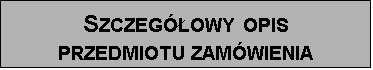 Przygotowywanie i dostarczanie (od poniedziałku do piątku) śniadań, obiadów dwudaniowych i podwieczorku do Dziennego Domu „ Senior +” przy ul. Partyzantów 30Zestaw śniadaniowy:Gramatura poszczególnych przykładowych składników śniadaniowych (jednej porcji):PIECZYWO:	150 g- 1,5 kanapki z pieczywa pszenno-żytniego (3 kromki chleba z dodatkami przekrojone na pół)- zupa mleczna                                                                          250 ml  DODATKI DO PIECZYWA:- szynka	50 g- wędliny kanapkowe	50 g- salceson	100 g- pasztet	80 g - pasty (rybna, jajeczna, itp.)	100 g	- serek topiony	50 g- ser żółty	50 g- ser biały	80 g- jajko	    1 szt.- dżem	80 g          - parówki, serdelki – na ciepło                                            3 szt.           MASŁO 82% tłuszczu:	   20 gHERBATA owocowa/czarna –                        	1 saszetka na 1 osobę           Cytryna 10 g na osobę do herbaty czarnej          Cukier   10 g na osobę codziennie          Kawa zbożowa, kakao                                                              200 ml3 x w tygodniu wędlina szynka, pasztet, itp.2 x w tygodniu np. nabiał, jajko, dżem, pasta, itp.Do kanapek dodatek min. 15 g/osobę warzyw np. sałaty, rzodkiewki, ogórka, itp.Pieczywo codziennie świeże.Zupa mleczna 2 x tydzień - w tych dniach  1 kanapka  (2 kromki chleba - 100 g  z dodatkami przekrojone na pół )Kawa zbożowa/kakao x 1/tydzień – Herbata  x 4/tydzieńZaopatrzenie: ketchup (30 ml/ na 1 osobę/ na miesiąc), musztarda (30 ml/ na 1 osobę/ na miesiąc).Poszczególne zestawy śniadaniowe mogą powtórzyć się dopiero w następnym tygodniu.Zestaw obiadowy:Gramatura poszczególnych przykładowych składników obiadowych (jednej porcji):ZUPA:	400 mlDRUGIE DANIE:                                                                                                                                                                                   - ziemniaki, ryż ,kasze, makaron	200 g       -  mięso - drobiowe, wieprzowe, wołowe                                  120 g ( waga bez panierki )                                                    -  ryba – filet bez ości                                                            	125 g ( waga bez panierki )       -  udko  pieczone z kurczaka z kością                                        200 g	       - pyzy, krokiety, naleśniki ,pierogi ,gołąbki, kopytka , placki ziemniaczane , racuchy, knedle (farsz-mięsny,warzywny,owoc)	300 g	       - gulasz,	120 g mięsa +100 ml sosu       - bigos, fasolka po bretońsku, spaghetii	300 g (min.60 g mięsa)       - śledź w śmietanie 	125 g       - jajka 	  2 szt       - sos – jasny , ciemny,  grzybowy, koperkowy , pomidorowy             40 ml	SURÓWKA, WARZYWA GOTOWANE                                    100 g                 Poza dniami z daniami typu: bigos, fasolka po bretońsku, gołąbki, itp.	SOK OWOCOWY-KONCENTRAT                                           25 ml/dziennie/na 1 osobęWODA                                                                                     250 ml/dziennie/na 1 osobę Zupy na wywarze mięsnym/warzywnym/ew. zagęszczane śmietaną/ zupa krem gęsta3 x w tygodniu obiad mięsny ( w tym ryba, minimum 1 x 10 dni żywieniowych) )1 x w tygodniu obiad półmięsny – gołąbki, łazanki z kapustą i mięsem, kluski z mięsem, itp.1 x w tygodniu obiad bezmięsny (w piątek)            Drugie danie musi składać się z produktów białkowych, najlepiej pochodzenia zwierzęcego (mięso,  ryby, ser, jaja, drób), produktów bogatych w węglowodany złożone (ziemniaki, kasza, ryż, kluski, makaron) oraz dodatków warzywnych (surówki drobno krojone, warzywa gotowane).Zamawiający nie dopuszcza powtarzalności posiłków w ciągu 10 dni żywieniowych. 	Podwieczorek: 	Gramatura poszczególnych przykładowych składników na podwieczorek (jednej porcji):    - jogurt naturalny, kefir, serek homogenizowany                                        min. 125 g    - owoc surowy                                                                                             min. 200g                 - kisiel, budyń, galaretka ,sałatka owocowa                                                min. 200g                 -, koktajl owocowy, mus owocowy, sok                                                      min. 200 mlDodatkowo:    - 1 x w miesiącu ciasto na sztuki (200g na 1 osobę),       - 1 x w miesiącu kawa (15g na 1 osobę),    - 1 x w miesiącu śmietanka do kawy (10g na 1 osobę),    - 1 x w miesiącu cukier (10 g na 1 osobę). ( w\w produkty w tym samym dniu po zgłoszeniu przez zamawiającego) W ramach wykonywanej umowy Wykonawca zapewni posiłki, mające charakter świąteczny z uwzględnieniem tradycyjnych potraw i ciast na Boże Narodzenie oraz Wielkanoc.  Pozostałe:Przygotowanie i dostarczanie 30 posiłków od poniedziałku  do piątku  w dni pracujące do Dziennego Domu „ Senior +” przy ul. Partyzantów 30  w okresie 01.06.2022r.-31.05.2023r.- maksymalna liczba posiłków (śniadanie, obiad, podwieczorek dziennie liczone jako 1) wynosi 7560, a po jej zrealizowaniu umowa wygasa. - minimalna liczba posiłków (śniadanie, obiad, podwieczorek dziennie liczone jako 1) wynosi 3780.- wykonawcy nie przysługuje roszczenie finansowe z tytułu niewykorzystania wskazanej max. liczby posiłkówZgodnie z wytycznymi MRPiPS, MZ i PIS  w zakresie profilaktyki zakażeń SARS-CoV-2 wprowadzono  Procedurę bezpieczeństwa, ograniczono liczbę miejsc do 15.Strony umowy są zobowiązane do przekazywania informacji o ilości posiłków 
z jednodniowym wyprzedzeniem do godziny 10:00.Dostarczane posiłki muszą być pełnowartościowe, odpowiadające wszelkim normom odżywczym            i energetycznym obowiązującym w punktach zbiorowego żywienia (zgodnie ze standardami HACCP).Temperatury właściwe dla dań:		- zupa, sosy         – min. 750C 		- surówki, sałatki  – od 40C do 60C- nabiał                 – od 40C do 60C- warzywa, owoce – w zależności od rodzaju, od 40C do 60C lub temp. otoczenia, - dania mięsne, rybne, itp. oraz desery gorące (budynie itp.) – min. 630CPosiłki nie mogą być przygotowywane z produktów gotowych i półproduktów oraz potraw w proszku (poza – kisiel, budyń, galaretka). Rodzaj potrawy nie może powtarzać się w okresie 10 dni żywieniowych (włącznie 
z surówkami). W tym samym dniu produkt np. makaron, ziemniaki może występować tylko w jednym daniu. Planowany jadłospis winien uwzględniać produkty sezonowe oraz okres upałów (unikanie produktów tłustych i wysokoenergetycznych).Wykonawca przed podpisaniem umowy zobowiązany jest do dostarczenia jadłospisu, który będzie obowiązywał  przez pierwsze 10 dni żywieniowych.Posiłki należy przygotowywać zgodnie z procedurami niezbędnymi do zapewnienia bezpieczeństwa żywności i żywienia z uwzględnieniem zapisów określonych w ustawie z dnia 25 sierpnia 2006r. o bezpieczeństwie żywności i żywienia. Wykonawca dostarcza jadłospis z wyprzedzeniem 2 dni roboczych wraz z informacjami - nazwa dania, składniki, gramatura, wykaz alergenów oraz pieczątką dietetyka. Wykonawca będzie dostarczać posiłki w specjalistycznych termosach gwarantujących utrzymanie odpowiedniej temperatury oraz jakości przewożonych potraw. Z uwagi na wymaganą estetykę dań i posiłków sposób transportu musi zapobiegać deformowaniu, wylewaniu i sklejaniu potraw.Wykonawca zadba o czystość zbiorczego opakowania termoizolacyjnego/termosu 
w którym odbywać się będzie transport posiłków, zapewnia jego mycie i dezynfekcje we własnym zakresie, zgodnie z zasadami i przepisami sanitarnymi  
i mikrobiologicznymi oraz normami HACCP.Zgodnie z rekomendacjami MRPiPS, MZ, PIS dotyczącymi bezpieczeństwa żywieniowego Wykonawca dostarcza posiłki w naczyniach jednorazowego użytku oraz sztućce niezbędne do ich spożycia. *Wykonawca usługi jest zobowiązany do pobierania próbek posiłków we własnym zakresie oraz przechowywania zgodnie z wytycznymi. Wykonawca zobowiązany jest do odbioru, wywożenia i utylizacji odpadów związanych z usługą żywienia i ponosi tym samym odpowiedzialność za gospodarowanie tymi odpadami oraz ponosi koszty z tym związane zgodnie z ustawą o odpadach.W ramach realizacji przedmiotu zamówienia należy zabezpieczyć pojazd posiadający wymagane zgody na transport gotowych posiłków (decyzja Państwowego Powiatowego Inspektora Sanitarnego).Osoby, którymi dysponuje Wykonawca przy realizacji zamówienia muszą posiadać stosowne kwalifikacje zawodowe, zezwolenia i szkolenia, które są wymagane przepisami prawa w odniesieniu do wykonywania czynności związanych 
z przygotowaniem i dystrybucją posiłków.Pracownicy Wykonawcy zajmujący się dowozem zobowiązani są do posiadania ubrań ochronnych i rękawiczek oraz posiadania aktualnych książeczek zdrowia do celów sanitarno- epidemiologicznych.Wykonawca zobowiązany jest uwzględnić w zaoferowanej cenie wszelkie koszty związane z przedmiotem zamówienia: koszty produktów, przygotowania posiłku, koszty naczyń, koszty transportu i wniesienia oraz koszty utylizacji odpadów.Wykonawca zapewnia na własny koszt i we własnym zakresie ciągłość żywienia 
w przypadku awarii urządzeń, bądź wystąpienia innych okoliczności uniemożliwiających kontynuację procesu. Zamawiający dokonywać będzie kontroli która będzie obejmować między innymi:
 - ocenę higieny środka transportu, opakowań, termosów, - ocenę organoleptyczną posiłków, - sprawdzenie zgodności dostawy z jadłospisem,  - sprawdzenie gramatury posiłków,  - sprawdzenie temperatury posiłków w momencie dostarczenia do siedziby Zamawiającego.Uwagi i niezgodności przekazywane będą niezwłocznie Wykonawcy drogą elektroniczną 
w formie protokołu.Zamawiający określa następujące warunki związane z koniecznością zatrudnienia przez wykonawcę lub podwykonawcę osób realizujących zamówienie:Zamawiający na podstawie art. 95 ust. 1 ustawy Pzp wymaga, aby Wykonawca lub Podwykonawca w trakcie realizacji zamówienia zatrudniał na umowę o pracę w rozumieniu przepisów ustawy z dnia 26.06.1974 r. – Kodeks pracy osobę/osoby wykonujące czynności bezpośrednio związane z realizacją całego zamówienia tj.: przygotowywania posiłków;dostarczania posiłków.W trakcie realizacji przedmiotu umowy Zamawiający zastrzega sobie prawo 
do wykonywania czynności kontrolnych wobec Wykonawcy w zakresie spełniania przez Wykonawcę lub Podwykonawcę /Dalszego Podwykonawcę wymogu zatrudnienia na podstawie umowy o pracę. Zamawiający uprawniony jest w szczególności do żądania przekazania przez Wykonawcę:oświadczenia zatrudnionego pracownika,oświadczenia Wykonawcy lub Podwykonawcy/Dalszego Podwykonawcy 
o zatrudnieniu pracownika na podstawie umowy o pracę,poświadczonej za zgodność z oryginałem kopii umowy o pracę zatrudnionego pracownika w zakresie niezbędnym do potwierdzenia istnienia stosunku pracy tj. bez danych objętych ochroną prywatności,innych wskazanych przez Zamawiającego dokumentów, zawierających informacje niezbędne do weryfikacji zatrudnienia na podstawie umowy o pracę, w szczególności imię i nazwisko zatrudnionego pracownika oraz zakres jego obowiązków.Zamawiający zastrzega sobie prawo do przeprowadzania kontroli na miejscu wykonywania świadczenia  przez Wykonawcę lub Podwykonawcę/Dalszego Podwykonawcę.W trakcie realizacji przedmiotu umowy, na każde wezwanie Zamawiającego w terminie wyznaczonym w wezwaniu, a jeśli termin nie zostanie wyznaczony – w terminie 5 dni roboczych od przekazania wezwania, Wykonawca przedłoży Zamawiającemu dowody, 
o których mowa w pkt. XVII ppkt 2).Wykonawca lub Podwykonawca/Dalszy Podwykonawca zatrudni osoby wykonujące czynności wskazane powyżej na cały okres wykonywania tych czynności w trakcie realizacji zamówienia. W przypadku rozwiązania/wygaśnięcia stosunku pracy przed zakończeniem tego okresu, Wykonawca lub Podwykonawca/Dalszy Podwykonawca jest zobowiązany do zatrudnienia od następnego dnia po ustaniu stosunku pracy innej osoby na to samo stanowisko pracy. Jednocześnie w dniu rozpoczęcia pracy przez nowo zatrudnioną osobę Wykonawca jest zobowiązany przekazać Zamawiającemu aktualne oświadczenie 
o zatrudnieniu na podstawie umowy o pracę wszystkich osób wykonujących w trakcie realizacji zamówienia czynności, o których mowa w pkt. XVII ppkt 1).Z tytułu niespełnienia przez Wykonawcę lub Podwykonawcę/ Dalszego Podwykonawcę wymogu zatrudnienia na podstawie umowy o pracę, Zamawiający przewiduje sankcje 
w postaci obowiązku zapłaty przez Wykonawcę kary umownej określonej w umowie. Niezłożenie przez Wykonawcę w wyznaczonym przez Zamawiającego terminie żądanych przez Zamawiającego dowodów w celu potwierdzenia spełnienia przez Wykonawcę lub Podwykonawcę/Dalszego Podwykonawcę wymogu zatrudnienia na podstawie umowy 
o pracę traktowane będzie jako niespełnienie przez Wykonawcę lub Podwykonawcę/Dalszego Podwykonawcę wymogu zatrudnienia na podstawie umowy 
o pracę.W przypadku uzasadnionych wątpliwości co do przestrzegania prawa pracy przez Wykonawcę lub Podwykonawcę/Dalszego Podwykonawcę, Zamawiający może zwrócić się o przeprowadzenie kontroli przez Państwową Inspekcję Pracy.*  zapis obowiązuje do dnia zniesienia stanu pandemiiZałącznik nr 2 do umowy …………………..Protokół kontroliz dnia………….Na podstawie §8  umowy nr …………….. z dnia…………... przeprowadzona została kontrola w poniżej określonych zakresach:Dostarczenie posiłków w wyznaczonych godzinach:  …………………………………………………………………………………………….Dostarczenie posiłków zgodnych z jadłospisem:  …………………………………………………………………………………………….Dostarczenie posiłków spełniających wymóg gramatury określonej 
w szczegółowym opisie przedmiotu zamówienia:  …………………………………………………………………………………………….Dostarczenie posiłków spełniających wymóg temperatury określonej 
w szczegółowym opisie przedmiotu zamówienia:       ……………………………………………………………………………………………Wynik oceny organoleptycznej:  ……………………………………………………………………………………………Poziom czystości środka transportu:  ……………………………………………………………………………………………Poziom czystości opakowań:  ……………………………………………………………………………………………Poziom czystości termosów:  ……………………………………………………………………………………………………………………                                                                               ………………………Zamawiający                                                                                        				Wykonawca		MiejsceŚniadaniaObiadyMax ilośćporcjiŚrednia ilość porcji w okresie pandemiiGliwice ul. Partyzantów 30 7:30 – 8:0012:00 – 12:303015MiejsceŚniadaniaObiadyGliwice ul. Partyzantów 307:30 – 8:0012:00 – 12:30MiejsceŚniadaniaObiadyMax ilośćporcjiGliwice DD „Senior+”ul. Partyzantów 307:30 – 8:0012:00 – 12:3030MiejsceŚniadaniaObiadyŚrednia ilośćporcjiGliwice DD „Senior+”ul. Partyzantów 307:30 – 8:0012:00 – 12:3015